INDICAÇÃO Nº 4969/2018Indica ao Poder Executivo Municipal operação “Tapa buraco”, na Rua Ana Nery, próximo ao  168  no Bairro Parque Residencial Frezzarin.Excelentíssimo Senhor Prefeito Municipal, Nos termos do Art. 108 do Regimento Interno desta Casa de Leis, dirijo-me a Vossa Excelência para indicar que, por intermédio do Setor competente, seja executada operação “Tapa buraco”, na  Rua Ana Nery, próximo ao 168  no Bairro Parque Residencial Frezzarin.Justificativa:Este vereador foi procurado por munícipes, que reclamaram do estado de degradação da malha asfáltica da referida via pública, fato este que prejudica as condições de tráfego e potencializa a ocorrência de acidentes, bem como o surgimento de avarias nos veículos automotores que por esta via diariamente trafegam. Plenário “Dr. Tancredo Neves”, em 31 de outubro de 2.018.Carlos Fontes-vereador-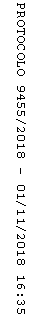 